		NOTTING HILL & EALING HIGH SCHOOL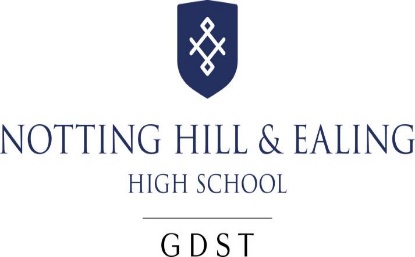 11+ SPORT SCHOLARSHIP APPLICATION FORM      Prospective candidates are requested to read the Sports Scholarship     Information Sheet before completing this form.Parent’s or Guardian’s name:______________________________________________________________Parent’s or Guardian’s signature:_________________________________	Date:_____________________This form should be sent by 22nd November 2019, with the Director of Sport or sports teacher/coach’s report (an assessment of the candidate’s Sporting ability and experience) to the Admissions Department, Notting Hill & Ealing High School, 2 Cleveland Road, Ealing, London W13 8AX.CANDIDATE DETAILSCANDIDATE DETAILSCANDIDATE NAMEADDRESS LINE 1ADDRESS LINE 2POST CODETELEPHONECONTACT EMAIL ADDRESSPRESENT SCHOOL DETAILSPRESENT SCHOOL DETAILSSCHOOL NAMESCHOOL ADDRESSHEAD OF SPORT’S NAMESPORT SCHOLARSHIP APPLIED FOR  (PLEASE TICK)(girls can apply for an All-Rounder Scholarship as well as an individual Sport Scholarship)SPORT SCHOLARSHIP APPLIED FOR  (PLEASE TICK)(girls can apply for an All-Rounder Scholarship as well as an individual Sport Scholarship)SPORT SCHOLARSHIP APPLIED FOR  (PLEASE TICK)(girls can apply for an All-Rounder Scholarship as well as an individual Sport Scholarship)SPORT SCHOLARSHIP APPLIED FOR  (PLEASE TICK)(girls can apply for an All-Rounder Scholarship as well as an individual Sport Scholarship)SPORT SCHOLARSHIP APPLIED FOR  (PLEASE TICK)(girls can apply for an All-Rounder Scholarship as well as an individual Sport Scholarship)SPORT SCHOLARSHIP APPLIED FOR  (PLEASE TICK)(girls can apply for an All-Rounder Scholarship as well as an individual Sport Scholarship)ALL-ROUNDERCRICKETSWIMMINGATHLETICSHOCKEYTENNISCROSS COUNTRYNETBALLWATER POLOSPORTING ACTIVITIESPlease provide details of your daughter’s sporting activities both inside and outside schoolSPORT(S) PLAYED: CLUB(S) / TEAM(S):RATINGS AND RECENT RESULTS/AWARDS:DETAILS OF TRAINING: